DIMENSION RELIGIOSA:  TRADICION FAMILIAR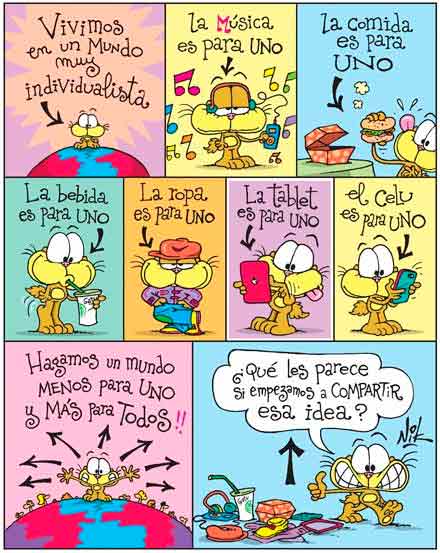 Tomado de: https://historietas.net/historietas-de-valores/#gsc.tab=0 La familia está llamada por naturaleza a ser la primera formadora de valores en los hijos. Todo parte del propósito fundamental de los padres que les compromete con la felicidad de los hijos a darle lo mejor de sí mismos.  Los padres ejercen con sus hijos lo que podríamos denominar un liderazgo, en el sentido de que cada uno de los hijos representa una tarea única, lo más parecido a una obra de arte que se trabaja singularmente y que se podrá concluir en la medida en que cada uno de ellos aprenda a navegar en la vida por sí mismo.Lo principal para los hijos, es el permanente respaldo de sus padres, lo que reclama aceptarlos como son y dedicarse a ellos tiempo atención. No basta que un padre o una madre piensen que les dedican poco tiempo, pero de calidad. Es necesario que la cantidad de tiempo sea proporcionada a las necesidades de los hijos, la vida de los padres está marcada por la entrega, por la donación de uno al otro y de los dos a sus hijos. ACTIVIDAD:Teniendo como punto de partida las anteriores reflexiones, en un collage represento los aspectos positivos y negativos que fundamentan la educación en valores como la fe en los hogares de nuestro entorno.La dimensión religiosa y espiritual, fundamentales en el hombre exigen una tarea constante al interior de la familia. Con un cuento construyo la manera como vivimos esta dimensión desde mi hogar.Trabajo para entregar al correo, egonga46gmail.com, el día 03 de agosto. 